.#32 counts introS1 – WALK, WALK, MODIFIED ANCHOR STEP 1/8 TURN L, 1/8 TURN L, SYNCOPATED JAZZ BOX ¼ TURN RS2 – SIDE ROCK, BEHIND SIDE CROSS, SIDE ROCK ¼ TURN R, L TRIPLE FORWARDS3 – OUT, OUT, R LOCK STEP BACK, BACK ROCK, TRIPLE ½ TURN R***RestartS4 – BACK ROCK, KICK BALL STEP, R TOE STRUT ¼ TURN L TWICE WITH BUMP HIPSRestart during 3rd wall and 6th wall after 24 counts.*** 3rd wall, restart face to 3:00 – 6th wall, restart face to 6:00« Croquez la vie à pleines danses ! » 	Fiche originale de la chorégraphe  -  galicountry76@yahoo.fr  -  Merci de ne pas modifier ces pas de quelque manière que ce soit.Site  -  www.galichabret.comLove Me In a Field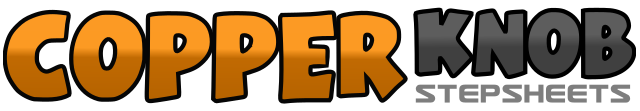 .......Count:32Wall:4Level:Improver.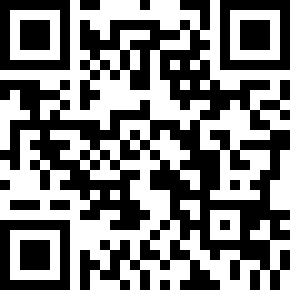 Choreographer:Magali CHABRET (FR) - October 2016Magali CHABRET (FR) - October 2016Magali CHABRET (FR) - October 2016Magali CHABRET (FR) - October 2016Magali CHABRET (FR) - October 2016.Music:Love Me in a Field - Luke Bryan : (CD: Farm Tour ... Here's To The Farmer)Love Me in a Field - Luke Bryan : (CD: Farm Tour ... Here's To The Farmer)Love Me in a Field - Luke Bryan : (CD: Farm Tour ... Here's To The Farmer)Love Me in a Field - Luke Bryan : (CD: Farm Tour ... Here's To The Farmer)Love Me in a Field - Luke Bryan : (CD: Farm Tour ... Here's To The Farmer)........1-2Step right forward – step left forward3&4Cross right behind left – step left in place – 1/8 turn left stepping back on right (10:30)51/8 turn left stepping left to side (9:00)6&7-8Cross right over left – 1/8 turn right stepping back on left – 1/8 turn right stepping right to side – cross left over right1-2Rock right to side – recover on to left (12:00)3&4Cross right behind left – step left to side – cross right over left5-6Rock left to side – 1/4 turn right stepping right forward (3:00)7&8Step left forward – step right next to left – step left forward1-2Step right heel diagonally right forward (out) – step left heel to left side (out)&3-4Step back on right – lock left over right – step back on right5-6Rock back on left – recover on to right7&81/4 turn right stepping left to side – step right beside left – 1/4 turn right stepping back on left (9:00)1-2Rock back on right – recover on to left3&4Kick right forward – step ball of right beside left – step left forward5-61/4 turn left stepping right toe to right side  with bump hips to right – drop right heel7-81/4 turn left stepping left toe forward with bump hips forward – drop left heel (3:00)